Assemblée générale de l’OMPIQuarante-neuvième session (23e session ordinaire)Genève, 2 – 11 octobre 2017Proposition du groupe des pays d’Asie et du Pacifique relative à la composition du ComitÉ du programme et budgetRectificatif soumis par le groupe des pays d’Asie et du PacifiqueAu paragraphe 2.b)ii) de l’annexe du document WO/GA/49/20, la dernière phrase est remplacée comme suit :“Puisque certains groupes régionaux à l’OMPI ont vu leur nombre de membres augmenter, le nombre de sièges attribués à chaque groupe devrait aussi être ajusté en conséquence conformément au principe de représentation égale, étant réaffirmé que chaque groupe régional devrait être représenté au PBC et au Comité de coordination”.[Fin du document]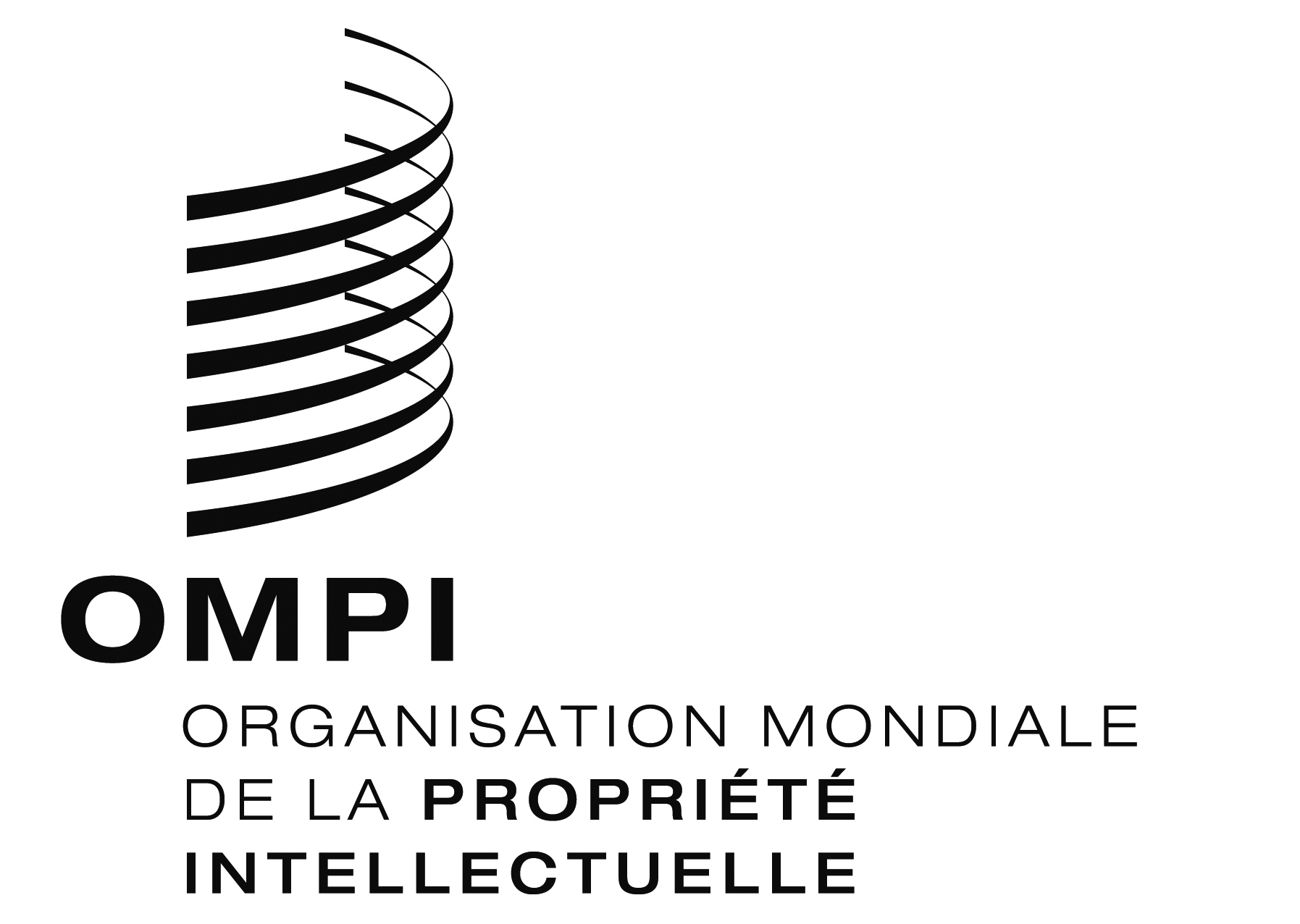 FWO/GA/49/20 Corr.WO/GA/49/20 Corr.WO/GA/49/20 Corr.ORIGINAL : anglais ORIGINAL : anglais ORIGINAL : anglais DATE : 6 octobre 2017 DATE : 6 octobre 2017 DATE : 6 octobre 2017 